Principals Usage An Information Security Incident is an event that violates SF State information security policy in such a way that it has the potential to seriously compromise the confidentiality, integrity or availability of SF State information technology assets. Not all incidents need to be reported. Isolated low impact events that do not put protected (Level 1 or Level 2) data at risk generally can be handled without using this form. Such incidents can be addressed internally. Though for the sake of maintaining university-wide statistics it’s worthwhile to submit an incident ticket to the Service Desk along with the relevant details and mark the entry as “resolved.”   Initial Assessment (Triage)This section is used to assist in evaluating the potential severity of an incident and should be completed as soon as possible after it occurs. Please convey this preliminary information by opening a Service Desk ticket (e.g. https://sfsu.service-now.edu/). When submitting a ticket for a suspected incident the “Urgency” field should be set to “Security/Health/Safety.” The “Assignment Group” field should be set to “ITS Security L2.” The “Short Description” field should begin with the phrase “INFOSEC Incident” followed by the name of the caller and a brief synopsis of the incident. For example:INFOSEC Incident - Jonas Salk Malicious Email Attachment A more detailed synopsis should be placed in the “Description” field. Place responses to both the “Principals” section and the following series of questions in the ticket’s initial description. Someone from ITS will either respond via the help desk system, or contact you directly by phone. Please resist the urge to provide curt, obstructive, response like “Don’t know.”   Once you’ve processed the initial assessment questions and contacted ITS please complete the “In-Depth Synopsis” section of this form and attach the completed Incident Response form to the Service Desk ticket. Finally, this is a Microsoft Word document and it’s intended to be edited. Please delete sections that you don’t complete Also use text highlighting to help signify your entries.  At this point you may need to interview the user to elicit additional details. Attach related artifacts (with the exception of executable files and potentially malicious documents) to the ticket for this incident. Screen shots in particular should attempt to capture as much useful information as possible. A Word on Containment: After collecting evidence from an impacted system it’s prudent to disconnect the system from the network and scan it with an alternative anti-malware suite. Record the conclusion of this scan in your initial assessment, then power down the system and isolate it in a secure area. These measures will stop malware from receiving command & control messages, safeguard against further data loss, and protect against tampering with evidence.    In-Depth Synopsis The questions in this section are mandatory. Depending on the nature of the incident additional sections of this form may also need to be completed. Keep in mind that SF State’s cyber insurance underwriters allocate approximately a week for incidence response. SubmissionAfter notifying your supervisor please attach this completed form to the Service Desk ticket registered during the initial assessment. The instructions given herein are designed to guide users to related sections so that additional information is provided only when it’s necessary. Focus on submitting an accurate and detailed initial description to us in a timely manner.Upon submission the ITS Security Team will contact you with feedback, questions, and/or guidance. Once an incident has been resolved, and the corresponding help desk ticket has been closed, the impacted machine should be rebuilt. Section A – Email PhishingPlease return to the In-Depth Synopsis section and answer the remaining questions. Section B – Browser CompromisePlease return to the In-Depth Synopsis section and answer the remaining questions. Section C – Malware DetectedPlease return to the In-Depth Synopsis section and answer the remaining questions.Section D – Unauthorized AccessPlease return to the In-Depth Synopsis section and answer the remaining questions. Section E – Data BreachConfidential Data (also known as “Level 1” Data)  For each type of data listed in the table below, indicate if the data was accessed and if the data was stored on a server or stored locally. Provide either server meta-data or details about where the data was locally stored. If data was stored on the local device, indicate approximately how many records were present on the device.Internal Use Data (also known as “Level 2” Data)  For each type of data listed in the table below, indicate if the data was accessed and if the data was stored on a server or stored locally. Provide either server meta-data or details about where the data was locally stored. If data was stored on the local device, indicate approximately how many records were present on the device.Please return to the In-Depth Synopsis section and answer the remaining questions. Section F – Other Incidents This section is intended to cover less common types of incidents (e.g. Denial of Service, improper usage) and violations of the acceptable use policy not handled by previous sections. What signs of compromise have been witnessed? Please be specific and provide as many relevant details as possible:Please return to the In-Depth Synopsis section and read instructions about submitting this document. Revision History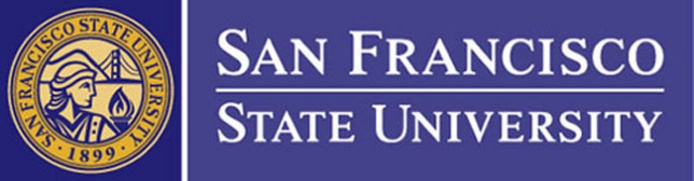 San Francisco State UniversityInformation Technology Services (ITS)Incident Response ReportForm version 2.8.0Date Report Submitted (PST)       20yy / mm / dd Incident Response ReportForm version 2.8.0Date of Incident (PST)                   20yy / mm / ddIncident Response ReportForm version 2.8.0Service Now Ticket #   ________________________User/System Admin IdentificationUser/System Admin Identification    Device Identification    Device IdentificationUser’s Name    VendorEmail Address    MakePhone Number    ModelSFSU Employee ID    OS/Firmware Office Location    SFSU Property TagDepartment    Computer NameJob Title    IP Address User’s Availability    MAC AddressSupervisor’s Name    Device Encryption    [   ] Yes   [  ] NoSupervisor’s Email     Encryption KeyConvey to ITS in personSupervisor’s Phone Upon requestWho observed the incident? Is this user the same person who initiated the event?  What was the user doing at the time of the incident?What indicators of compromise have been observed? Depending on the nature of the incident, are there indicators or artifacts which provide additional context about the incident? Emphasize quality and relevance of data over sheer quantity while maintaining completeness. For example: screen shots, log files on the breached endpoint, browser history, URLs, timestamps, e-mail messages, DNS cache entries, executable file paths, server-side audit trails, etc. Can the indicators of compromise be replicated? (e.g. pop-up window) Where did the incident take place?  When did the incident occur? When was it detected? Which network was the user connected to when the incident transpired? (Highlight One)SFSU Wired (Ethernet)	SFSU WirelessSFSU VPN	Commercial ISP (Comcast, AT&T, etc.)	Other Public NetworkPlease specify the approximate time (PST) when the incident was detected:  20___/___/___ Hour: MinuteIf the exact date and time (PST) are uncertain, specify a narrow range of time:From:  20___/___/___ Hour: Minute  PST        To:       20___/___/___ Hour: Minute  PSTDo the time of detection and time of occurrence coincide?     [   ] Yes   [  ] NoDoes this incident involve malware? 	[   ] Yes   [   ] NoWhat was the malware’s likely transmission mechanism? (Highlight One)E-mail 	 Web Browser			Shared Storage (i.e. USB drive, SMB Network Share) Other (Please specify) __________________________________________If “E-mail” has been selected, complete Section A - Email Phishing 	If “Web Browser” has been selected, complete Section B - Browser CompromiseIf “Shared Storage” or “Other” has been selected, complete Section C – Malware DetectedAre there indications of unauthorized access to SF State information systems?  [   ] Yes   [   ] NoIf the answer is Yes, please complete Section D – Unauthorized AccessWas a device used to access confidential data involved in this incident (i.e. “Level 1” data)[   ] Yes   [   ] NoAre there indications that confidential data was accessed? [   ] Yes   [   ] NoIf the answer the latter question is Yes, please complete Section E – Data BreachIf there are no signs of malware, unauthorized access, account compromise, or a confidential data breach, please complete Section F – Other IncidentsHow did the email-based compromise occur? (Highlight One) Opened a malicious email Attachment			Clicked on a browser URL contained in the email’s message A malicious payload contained in the email’s message Has the malicious email been deleted?  [   ] Yes   [   ] NoIf the answer is No, forward the incident response team a copy of the email along with header information. Please submit this as information in a raw ASCII text file (.txt) and attach it to the help desk ticket. If the email has been deleted, please describe what you recall about its contents.Does the user recall the malicious web site that they visited? [   ] Yes   [   ] NoIf the answer is yes, list the web site URL below and why the user to visited this web site: ________________________________________________________________________________ ________________________________________________________________________________ ________________________________________________________________________________If possible, please include a human-readable copy of the browser’s history during the time frame of the incident (most browsers have a feature to display recently visited URLs).  Did the user install any browser add-ons or plug-ins shortly before the machine was compromised?[   ] Yes   [   ] NoDid the user download any documents (e.g. PDFs) shortly before the machine was compromised?[   ] Yes   [   ] NoIf the answer is yes to either question, describe the aforementioned items.How was the malware detected? If a commercial anti-virus suite detected the threat agent, what specific details about the malware can be gleaned from the suite’s alert report (e.g. name of malware, type of malware, standard behavior and delivery mechanism, file path of infestation on endpoint, etc.)? How was the anti-virus detection triggered? (Highlight One)Periodic Scan   Runtime Protection (anti-virus monitors activity as it occurs)Does the time of the detection (PST) likely match the time of infestation? Based on local artifacts what was the user doing at the time of the infestation? Does the user have any details to offer? Did the anti-virus suite clean or quarantine the malware infestation? Which SF State systems have been accessed without proper authorization? What indications are there that an unauthorized access had occurred? Are there relevant system log files or other artifacts available on the server-side or the client-side within your unit that might help corroborate this?   Has data been lost as the result of stolen SF State property?  [   ] Yes   [   ] NoIf so, was the media storing the accessed confidential data encrypted?  [   ] Yes   [   ] NoAre there indications (i.e. local client logs, server logs) of unauthorized modification of confidential data?[   ] Yes   [   ] NoUsing local resources at your disposal is it possible to assess the scope of the breach?  Level 1 Data TypeBreached?Server or Local?# RecordsPasswords/CredentialsPasswords/LoginPIN (Personal Identification Numbers)Electronic or Digital SignatureCertificate Private KeySocial Security Number (SSN)Last 4 Digits of SSN with Birthdate & NameFull SSN and NamePayment and Tax DataCredit Card Number and NameBank/Debit Card Data and Access PINTax payer ID and NameHealth Related DataHealth Insurance InformationAn Individual’s Medical RecordsPsychological Counseling RecordsBiometric DataLegal/Contractual InformationAttorney/Client CommunicationLegal InvestigationsThird-Party Proprietary Data A Sealed BidContractual AgreementLevel 2 Data TypeBreached?Server or Local?# RecordsNameName with Full BirthdateName with Partial BirthdateEmployee DataNet SalaryEmployment HistoryHome AddressPersonal Phone NumberPersonal Email AddressPaymentsEmployee EvaluationsBackground InvestigationsMother’s Maiden NameRace and EthnicityParent’s or other Family Member NamesBirthplace (City, State, County)GenderMarital StatusPhysical DescriptionPhotographStudent DataGradesCourses TakenScheduleTest ScoresAdvising RecordDisciplinary ActionsNon-Directory Student InformationMiscellaneousLibrary Circulation InformationTrade Secrets, Intellectual PropertyPhysical Location of Protected AssetsLicensed SoftwareVersionRevision DateRevised BySummary of ChangesSections Revised2.52016-03-08BlundenRedraft of originalAll2.5.82016-03-25BlundenPost EMT MeetingAll2.5.92016-04-07BlundenEMT CommentsInitial Assessment, In-Depth Synopsis2.6.02016-05-06BlundenITS Procedural ReviewAll2.7.02019-01-10BlundenService-Now rolloutAll2.8.02021-01-05BlundenFormatting, UsabilityAll